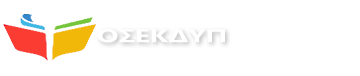 Ανδρέα Παπανδρέου 37, 15180 Μαρούσιhttp://www.osekdyp.gr	Εmail:omospondia@minedu.gov.grΑρ. πρωτ. 3Μαρούσι, 7-2-2024ΠΡΟΣ:Συλλόγους-μέλη μαςΣυνάδελφοι,Σε συνέχεια της από 2-2-2024 Απόφασης του Γενικού Συμβουλίου της ΑΔΕΔΥ, το ΔΣ της ΟΣΕΚΔΥΠ σας καλεί να μετέχετε στην Πανελλαδική Στάση Εργασίας που κήρυξε η ΑΔΕΔΥ την Πέμπτη, 8 Φλεβάρη 2024, ώρα 11.00πμ μέχρι λήξη ωραρίου, προκειμένου να εκφραστεί αγωνιστικά η στήριξη - με τη συμμετοχή και των δημοσίων υπαλλήλων στο Πανελλαδικό Φοιτητικό Συλλαλητήριο - στον αγώνα όλων των Φοιτητικών Συλλόγων και όλων των φορέων της ακαδημαϊκής και εκπαιδευτικής κοινότητας, των μαθητών, των εργατικών σωματείων και όλης της κοινωνίας, για να μην περάσουν τα ιδιωτικά πανεπιστήμια και η περαιτέρω διάλυση της δημόσιας δωρεάν εκπαίδευσης.Στηρίζουμε τα αιτήματα των Φοιτητικών Συλλόγων, γιατί η παιδεία είναι υπόθεση όλου του λαού.Όχι στα ιδιωτικά πανεπιστήμια! Να μην κατατεθεί το νομοσχέδιο.Όχι στην παράκαμψη και την αναθεώρηση του άρθρου 16.Αποκλειστικά δημόσια και δωρεάν εκπαίδευση για όλους και όλες.Συγκέντρωση στις 12:00 στα Προπύλαια στο Πανελλαδικό Φοιτητικό ΣυλλαλητήριοΓια το Διοικητικό ΣυμβούλιοΓια το Διοικητικό ΣυμβούλιοΗ ΠΡΟΕΔΡΟΣΒΑΣΙΛΙΚΗ ΚΑΡΚΑΝΗΟ ΑΝΑΠΛ. ΓΕΝ. ΓΡΑΜΜΑΤΕΑΣΓΕΩΡΓΙΟΣ ΜΑΡΙΝΟΣ